No.69 Bungalow Street Cheyyar, Thiruvannamalai District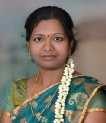 PIN-604 407dr.usharanirajaram@gmail.comCell. 9994192048Dr. R. Usharani	M.Sc., M.Phil., Ph.D. NET	M.A. OBJECTIVETo gain experience and knowledge in a research and development positions in preparing myself for entering graduate school and my ultimate goal of a profession in the field of Food Science and Nutrition.SUMMARYI am a person who has a very good work ethic, highly motivated and dedicated to complete any task. Additionally, I am honest, trustworthy and responsible.EDUCATIONPh.D*	Avinashilingam University for Women Coimbatore Doctor of Philosophy of Food Science and Nutrition, September 2015 - Highly commendedM.Phil**	Avinashilingam University for Women Coimbatore Master of Philosophy of Food Science and Nutrition, 81.3% June, 2010 - Highly commended Bharathiyar University CoimbatoreMaster of Arts in Yoga for Human Excellence With 89% June, 2012M.Sc.,	Queen Mary’s College for Women, Madras University ChennaiMaster of Science of Foods and Nutrition, 78% May – 2009B.Sc.,	Arcot Sri Mahalakshmi Women’s College for Women, Thiruvalluvar University Vellore, Bachelor of Science of Nutrition and Dietetics 77% April - 2007**M. Phil., THESIS TITLEImpact of Supplementation of selected Foods on Stress management among Working Women*Ph.D. THESIS TITLEEffect of Supplementation of Health Mix and Nutrition Education on the Health and Nutritional status of Handloom WeaversWORK EXPERIENCEMEDALS / AWARDS WONCOMPUTER SKILLS	:	MS-Office, Social Media, Email communication TYPE WRITING	:	English – Higher, Tamil – JuniorAREA OF INTERESTFood ScienceCommunity NutritionDieteticsNutrition ScienceBio ChemistryPhysiologyACADEMIC PROJECTSMEMBERSHIP IN NATIONAL BODIESLife time member in Nutrition Society of India Life time member in Home science of IndiaPUBLICATION DETAILSBOOKS PUBLISHEDPUBLICATIONS IN PUBLIC MAGAZINES AND NEWS PAPERSEXTRA CURRICULAR ACTIVITIESParticipated in the Southern zone recipe competition held in connection with the project “Reappraisal of Mid Day Meal in India: Recommending Sustainable Region Based Mid Day Meal Recipes” at Queen Mary’s College Chennai on 26-09-2008Participated in a MEGA “ ANTI-OBESITY, WALKATHON” RALLY to highlight the dangers of obesity, organized by GEM Hospital & Research Centre, Digestive Diseases Foundation on World Obesity Day 25th October 2009 at CoimbatoreHelped in NAAC committee targeted dutiesOrganized two days’ work shop for pregnant and lactating mother under UNICEF project entitled on ‘Sensitizing the mothers on breast feeding and complementary feeding practices’Delivered speech on “Health and Safety Aspects” for women construction workers held on 20 to 21st July 2011Delivered Speech lecture on Importance of Nutrients for Pregnant mothers under UNICEF Project held at Avinashilingam UniversityDelivered speech for the Handloom Weavers on various aspects of health, Basic five food groups, causes, signs and symptoms of non-communicable diseasesVisited Pondicherry and Karaikkal Districts, reviewed the Mid-Day Meal Programme among the selected schools organized by 5th Joint Review Mission, Government of India, Ministry of Human Resources Development, New Delhi on 4th to 12th December 2013.Completed type writing in higher grade in English and Lower grade in Tamil with distinctionReceived approval on 06-01-2015 from Government of Tamil Nadu Connemara Public Library, Chennai to keep the Ph.D thesis in Reference sectionHelped in the Department targeted duties of the following Conferences, seminars and WorkshopsNational workshop on Intellectual Property rights IPR held on 15th March 2014 at Avinashilingam UniversityNational Conference on Healthy Heart – a life line to Healthy life on 18th & 19th January 2011 at Avinashilingam UniversityInternational Conference on Sports and Nutrition on 8th and 9th march 2012 at Avinashilingam UniversityREFERENCES:PERSONAL PROFILEFather’s Name	: Mr. V. RajaramanGender	: FemaleMarital Status	: MarriedNationality	: IndianState of domicile	: Tamil Nadu Languages Known	: Tamil & EnglishI hereby declare that all the statements made above and information given in this application is true and correct to the best of my knowledge and beliefPlace: Cheyyar	Yours SincerelyDate:	19-11-2019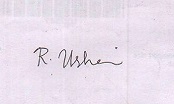 (Dr. R. USHARANI)DesignationName of Organization & PlaceFrom (DD/MM/YYYY)To (DD/MM/YYYY)Nature of WorkResearch FellowAvinashilingam University for Women, CoimbatoreUNICEF23/08201023/01/2011ResearchProject FellowAvinashilingam University for Women, CoimbatoreUGC-Major	Research Project15/10/201230/06/2015ResearchAssistant ProfessorMarudhar Kesari Jain College for Women, Vaniyambadi underThiruvalluvar University15/10/201531/03/2016TeachingName of the award (Indicate)YearAward given by (Organization)Award given (Purpose of award)National (Fellowship)2012 -2015UGC, New DelhiMajor Research ProjectThiruvalluvar University Rank Holder2008Dr.Ponmudi Educational MinisterThiruvalluvar UniversityAwarded 3rd Place2014DPS Music Academy& ING Life InsuranceAcoustic Guitar CompetitionsssAssistant Professor2017UGCNET qualified for Assistant ProfessorPh.D - Doctorate2016Avinashilingam University for WomenDoctor of philosophy in Foods Science and NutritionNo.TitleAttendedAttendedTitle and PlaceNo.TitleFromToTitle and Place1.National18-12-200603-01-2007Mini project about Diabetic Diet and Counselling - Dr. Mohan’s Diabetes Specialities Centre Gopalapuram Chennai2.National04-12-200819-12-2008Mini project about therapeutic Nutrition &Diet	Counselling	-	Chettinad	Hospital Institute Kelambakkam Chennai3.National05-06-200830-06-2008Nutritional cooking - AMC India Chennai4.National04-12-201312-12-2013Reviewed the Mid-Day Meal Programme among the selected schools in Pondicherry and Karaikkal organized by 5th Joint Review Mission, Government of India, Ministry of Human Resources Development, New DelhiPublicationsInternational /NationalNo.Nature of ParticipationResearch paper published in journalsInternational4Participation with Paper PresentationConferences (Research Article)International National41Participation with PaperPresentationConferences (Review Article)International National31Participation with Paper PresentationConferencesInternational National13ParticipationSeminarsInternational National14ParticipationWorkshopNational6ParticipationSymposiumNational2ParticipationS.NoBook NameBook NameBook NameYearPublisherISBN1.Role	ofStressRelieving29-8-2017Lap	LambertISBN-13978-3-FoodsamongWorkingAcademic659-78801-5WomenPublishingISBN	-10365988058PublicationsBooks / News paper/ BookletsNo.MagazineSiruvar Malar Siruvar Mani11PublicationsAval vikatan1Vingnana Sudar1Thannambikkai4News PaperThe Hindu1Deccan Chronicle1BookletsBoth Tamil and English10NameDr. U.K. LakshmiDesignationFormer Dean, Faculty of Home ScienceOrganizationAvinashilingam UniversityContact Number9894959128Emailuklakshmi05@gmail.comNameDr.A.ThirumaniDesignationProfessor, Department of Food Science and NutritionOrganizationAvinashilingam UniversityContact Number9442425754Emailthirumaniarasu@gmail.com